Дитина не любить ходити до школи?Як показати дитині, що навчання — це цікаво?Дитина не любить ходити до школи?Як показати дитині, що навчання — це цікаво?Дитина не любить ходити до школи?Як показати дитині, що навчання — це цікаво?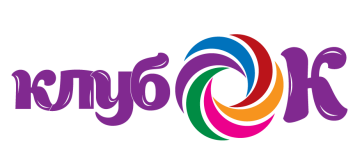 Запрошуємо всіх турботливих батьків та педагогів на вебінар!Запрошуємо всіх турботливих батьків та педагогів на вебінар!Запрошуємо всіх турботливих батьків та педагогів на вебінар!Запрошуємо всіх турботливих батьків та педагогів на вебінар!Запрошуємо всіх турботливих батьків та педагогів на вебінар!«Дитина не хоче вчитися.Як переконати дитину, що вчитися потрібно й цікаво.«Дитина не хоче вчитися.Як переконати дитину, що вчитися потрібно й цікаво.«Дитина не хоче вчитися.Як переконати дитину, що вчитися потрібно й цікаво.«Дитина не хоче вчитися.Як переконати дитину, що вчитися потрібно й цікаво.«Дитина не хоче вчитися.Як переконати дитину, що вчитися потрібно й цікаво.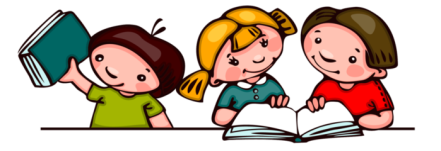 Дата:21 лютого Час проведення: о 16 00Дата:21 лютого Час проведення: о 16 00Дата:21 лютого Час проведення: о 16 00На вебінарі ви дізнаєтесь:На вебінарі ви дізнаєтесь:На вебінарі ви дізнаєтесь:На вебінарі ви дізнаєтесь:На вебінарі ви дізнаєтесь:Що таке навчальна мотивація? Чому діти відмовляються вчитися? Як зробити так, щоби дитина йшла до школи із задоволенням. Секрети відмінної мотивації. Що таке навчальна мотивація? Чому діти відмовляються вчитися? Як зробити так, щоби дитина йшла до школи із задоволенням. Секрети відмінної мотивації. Що таке навчальна мотивація? Чому діти відмовляються вчитися? Як зробити так, щоби дитина йшла до школи із задоволенням. Секрети відмінної мотивації. Що таке навчальна мотивація? Чому діти відмовляються вчитися? Як зробити так, щоби дитина йшла до школи із задоволенням. Секрети відмінної мотивації. 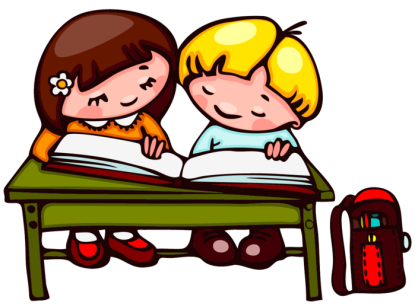 Лектор:Анна Гресь, висококваліфікований психолог-практик із багаторічним досвідом роботи, автор значної  кількості методичних публікацій та посібників.Лектор:Анна Гресь, висококваліфікований психолог-практик із багаторічним досвідом роботи, автор значної  кількості методичних публікацій та посібників.Лектор:Анна Гресь, висококваліфікований психолог-практик із багаторічним досвідом роботи, автор значної  кількості методичних публікацій та посібників.Лектор:Анна Гресь, висококваліфікований психолог-практик із багаторічним досвідом роботи, автор значної  кількості методичних публікацій та посібників.Лектор:Анна Гресь, висококваліфікований психолог-практик із багаторічним досвідом роботи, автор значної  кількості методичних публікацій та посібників.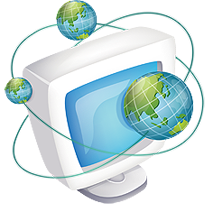 Тривалість:90 хвилинВартість участі:75 грн/особа Заявкина участь надсилати заадресою:perspektiva@osnova.com.uaДовiдки за тел.:(066) 18-00-115, (067) 540-14-11.Тривалість:90 хвилинВартість участі:75 грн/особа Заявкина участь надсилати заадресою:perspektiva@osnova.com.uaДовiдки за тел.:(066) 18-00-115, (067) 540-14-11.Тривалість:90 хвилинВартість участі:75 грн/особа Заявкина участь надсилати заадресою:perspektiva@osnova.com.uaДовiдки за тел.:(066) 18-00-115, (067) 540-14-11.Тривалість:90 хвилинВартість участі:75 грн/особа Заявкина участь надсилати заадресою:perspektiva@osnova.com.uaДовiдки за тел.:(066) 18-00-115, (067) 540-14-11.Реєструйтеся та гарантовано здобувайте якісні знання з виховання дітей!Реєструйтеся та гарантовано здобувайте якісні знання з виховання дітей!Реєструйтеся та гарантовано здобувайте якісні знання з виховання дітей!Реєструйтеся та гарантовано здобувайте якісні знання з виховання дітей!Реєструйтеся та гарантовано здобувайте якісні знання з виховання дітей!